ПОЛОЖЕНИЕо  Методическом совете  Муниципального  бюджетного общеобразовательного учреждения – школы №35 имени А.Г. Перелыгина города Орла1. Общие положения1.1. Настоящее Положение о Методическом совете разработано в соответствии с Федеральным законом № 273-ФЗ от 29.12.2012 года «Об образовании в Российской Федерации» с изменениями от 2 июля 2021 года, ФГОС начального и основного общего образования, Уставом МБОУ  - школа №35 г. Орла  (далее - школа), и другими нормативными
правовыми актами Российской Федерации, регламентирующими деятельность общеобразовательных организаций.1.2. Данное Положение о Методическом совете регламентирует деятельность педагогов школы, входящих в состав Методического совета общеобразовательной организации, определяет цели, задачи, права и обязанности Совета, а также, структуру, организацию и основные направления деятельности и делопроизводство Методического совета организации, осуществляющей образовательную деятельность. 1.3. Методический совет создается в целях координации деятельности творческих групп учителей, профессиональных объединений, для интеграции усилий педагогических работников при совершенствовании образовательной деятельности.1.4. Методический совет является консультативным органом, обеспечивающим организацию систематической, планомерной работы, позволяющей творческим группам, методическим объединениям заниматься деятельностью, направленной на повышение уровня организации образовательной деятельности.2. Цель и задачи деятельности методического совета2.1. Цель деятельности Методического совета:2.1.1. Обеспечение гибкости и оперативности методической работы организации,
осуществляющей образовательную деятельность, повышение квалификации учителей,
формирование профессионально значимых качеств учителя, классного руководителя,
воспитателя, педагога дополнительного образования, рост их профессионального мастерства.2.1.2. Создание оптимальной модели школы, способствующей интеллектуальному,
нравственному, физическому, эстетическому развитию личности ребенка, максимальному
раскрытию его творческого потенциала, формированию ключевых компетентностей,
сохранению и укреплению здоровья школьников.2.2. Задачи Методического совета:2.2.1. Создание сплоченного коллектива единомышленников, бережно сохраняющих традиции школы, стремящихся к постоянному профессиональному самосовершенствованию, развитию образовательной деятельности в организации, повышению продуктивности преподавательской деятельности.2.2.2. Создание условий для поиска и использования в воспитательно-образовательной деятельности современных методик, форм, средств и методов преподавания, современных педагогических образовательных технологий.2.2.3. Повышение качества образования в соответствии с современными требованиями к условиям осуществления образовательной деятельности в рамках ФГОС и формировать готовность и способность обучающихся к саморазвитию и высокой социальной активности.2.2.4. Изучение профессиональные достижения педагогических работников, обобщение положительного опыта и внедрение его в практику работы коллектива школы.2.2.5. Распространение опыта работы школы в средствах массовой информации, Интернете с целью использования имеющегося опыта другими общеобразовательными учреждениями района, города.2.2.6. Создание условий для использования педагогами диагностических методик и
мониторинговых программ по прогнозированию, обобщению и оценке результатов
собственной деятельности.2.2.7. Стимулирование инициативы и активизация творчества членов педагогического коллектива в научно-исследовательской и другой творческой деятельности, направленной на совершенствование, обновление и развитие воспитательно-образовательной деятельности  учителя.2.2.8. Проведение первичной экспертизы стратегических документов образовательной организации (программ развития, образовательных и учебных программ, учебных планов).2.2.9. Анализ результатов педагогической деятельности, выявление и предупреждение ошибок, затруднений, перегрузки обучающихся и учителей.2.2.10. Внесение предложений по совершенствованию деятельности методических
подструктур и участие в реализации этих предложений.2.2.11. Использование системно - деятельностного подхода в деятельности, условий для самообразования, самосовершенствования и самореализации личности педагога.3. Структура и организация деятельности3.1. Методический совет создается, реорганизуется и ликвидируется приказом директора школы.3.2. Методический совет (далее - совет) подчиняется педагогическому совету школы, строит свою работу с учетом решений педагогического совета.3.3. Членами методического совета являются руководители школьных методических объединений, заместители директора по учебно-воспитательной работе, методисты,  творчески работающие педагоги, учителя, имеющие высшую квалификационную категорию.3.4. В составе совета могут формироваться секции по различным направлениям деятельности (проектно-исследовательская, инновационная, диагностика, разработка содержания и т. п.).3.5. Работа совета осуществляется на основе годового плана, который составляется
председателем методического совета, рассматривается на заседании методического совета, согласовывается с директором школы и утверждается на заседании педагогического совета организации, осуществляющей образовательную деятельность.3.6. Периодичность заседаний совета проводится не реже одного раза в четверть.3.7. Непосредственное руководство деятельностью совета осуществляет председатель совета, которым является методист.3.8. Председатель совета:
• организует работу совета;
• утверждает план и регламент работы совета;
• утверждает повестку заседания совета;
• ведет заседания совета;
• ставит на голосование в порядке поступления предложения членов совета;
• организует голосование и подсчет голосов;
• контролирует выполнение решений и поручений совета.3.9. Участвуя в открытом голосовании, председатель голосует последним.3.10. Текущую деятельность совета обеспечивает секретарь совета, который избирается из числа членов совета по итогам открытого голосования членов совета на первом заседании совета.3.11. Секретарь совета:
• извещает членов совета о проведении заседания совета;
• ведет протоколы заседаний совета;
• предоставляет информацию о выполнении решений и поручений совета председателю
совета.3.12. Член совета:
• участвует в заседаниях совета, иных мероприятиях, проводимых советом;
• вносит предложения для обсуждения на заседаниях совета;
• выступает по обсуждаемым вопросам в соответствии с установленным на заседании
совета регламентом;
• выдвигает кандидатов, избирает и может быть избранным в комиссии, образуемые
советом;
• участвует в работе других органов самоуправления школы при рассмотрении
вопросов, входящих в компетенцию совета;
• своевременно и качественно выполняет решения и поручения совета.3.13. Деятельность совета осуществляется в соответствии с планом работы школы на учебный год. Содержание плана работы определяется актуальными задачами, стоящими перед организацией, осуществляющей образовательную деятельность.3.14. Методический совет осуществляет свою работу в форме заседаний.3.15. Заседания совета считаются полномочными, если на них присутствует не менее двух третей членов совета.3.16. На заседания совета приглашаются лица, которые были привлечены к подготовке материалов по рассматриваемым вопросам. Приглашенные лица пользуются правом
совещательного голоса.3.17. На заседаниях совета ведется протокол, в котором фиксируется ход обсуждения вопросов, внесенных в повестку дня, а также результаты голосования и принятое решение. Каждый протокол подписывается председателем и секретарем совета.3.18. Решения совета принимаются открытым голосованием простым большинством голосов. При равном количестве голосов решающим является голос председателя совета.3.19. Решения совета, не противоречащие законодательству Российской Федерации и утвержденные руководителем общеобразовательной организации, являются обязательными для педагогических и иных работников учреждения образования, обучающихся и их
законных представителей.
4. Состав и формирование методического совета4.1. Методический совет является коллективным общественным органом, в состав которого входят:
• заместители директора организации, осуществляющей образовательную деятельность
(по УВР, ВР), методисты;• руководители методических объединений;
• учителя высшей квалификационной категории.5. Основные направления деятельности методического совета5.1. Для осуществления своих задач методический совет:
• анализирует результаты образовательной деятельности по предметам в соответствии с
требованиями государственных образовательных стандартов;
• подготавливает и обсуждает доклады по вопросам методики преподавания и
изложения принципиальных вопросов учебной программы, повышения квалификации
педагогических работников;
• организует взаимопосещение уроков и внеклассных мероприятий с целью обмена
опытом и совершенствования методики преподавания учебных предметов;
• изучает опыт работы методических объединений, кафедр;
• организует проведение школьных олимпиад, научно-практических конференций,
семинаров, круглых столов, методических конкурсов, смотров, методических недель,
декад и др.5.2. Представляет на рассмотрение педагогического совета материалы по следующим видам осуществляемой членами МС экспертизы:
• экспертиза состояния и результатов комплексных нововведений, исследований,
наблюдающихся в педагогической практике и имеющих значимые последствия для
развития школы в целом;
• экспертиза рабочих программ, методических материалов, разрабатываемых
педагогами-исследователями или методическими объединениями с целью выработки
системы общих правил организации педагогической деятельности коллектива,
обеспечивающих целостность образовательного пространства, полноту решения всех
образовательных задач и непрерывность образовательной деятельности для каждого
обучающегося школы;
• экспертиза аналитических материалов по результатам инспекционно-контрольной
деятельности учителей и руководителей структурных подразделений с целью
оценивания уровня его функционирования;
• экспертиза реального уровня подготовленности учителей к опытно
экспериментальной, инновационной работе, к прохождению аттестации;
• экспертиза состояния и результативности работы методической службы, её
структурных подразделений.5.3. Разрабатывает, рассматривает и выносит на утверждение педагогического совета следующие предложения:
• по деятельности, направленной на поддержание достигнутого коллективом уровня
функционирования и развития;
• по изменению, совершенствованию состава, структуры и содержания деятельности
методической службы, участвует в их реализации;
• по рекомендации к применению рабочих программ;
• по определению списка учебников, рекомендованных к использованию в
образовательной деятельности в соответствии с утверждённым федеральным
перечнем учебников;
• по созданию и формированию содержания работы проектных групп;
• по обеспечению условий для развертывания программ опытно- экспериментальной и
инновационной работы.5.4. Организует работу методической службы по выполнению решений педагогического и методического советов.5.5. Основными формами работы методического совета являются:
• заседания, посвященные вопросам методики обучения и воспитания обучающихся;• круглые столы, семинары по учебно-методическим проблемам, которые проводятся в
течение учебного года в соответствии с планом методической работы школы.
6. Организация работы методического совета6.1. Периодичность заседаний методического совета - 1 раз в четверть.6.2. Дата, время, повестка заседания методического совета, а также необходимые материалы доводятся до сведения членов методического совета не позднее чем за 3 дня до его заседания.6.3. Заседания методического совета оформляются в виде протоколов. Протоколы
подписываются председателем и секретарем методического совета.6.4. В заседании методического совета при рассмотрении вопросов, затрагивающих иные направления образовательной деятельности, могут принимать участие соответствующие должностные лица, не являющиеся членами методического совета.6.5. В своей деятельности методический совет подотчётен педагогическому совету
организации, осуществляющей образовательную деятельность.7. Права методического совета7.1. Методический совет имеет право:7.1.1 готовить предложения и рекомендовать учителей для повышения квалификационной категории;7.1.2. выдвигать предложения по улучшению учебной деятельности в школе;7.1.3. ставить вопрос о публикации материалов о передовом педагогическом опыте,
накопленном в методических объединениях;7.1.4. ставить вопрос перед администрацией школы о поощрении сотрудников за активное участие в проектной, исследовательской, инновационной, экспериментальной деятельности;7.1.5. рекомендовать учителям различные формы повышения квалификации;7.1.6. выдвигать учителей для участия в профессиональных конкурсах.8. Контроль деятельности методического совета8.1. В своей деятельности Совет подотчетен педагогическому совету школы.8.2. Контроль деятельности методического совета осуществляется директором (лицом, им назначенным) в соответствии с планами методической работы и внутришкольного контроля.9. Документы методического совета9.1. Для регламентации работы Методического совета необходимы следующие документы: -положение о Методическом совете школы;- приказ директора школы о составе Методического совета и назначении на должность председателя Методического совета;- анализ работы Методического совета за прошедший учебный год;-план работы на текущий учебный год;-картотека данных об учителях;-график проведения открытых уроков и внеклассных мероприятий;-планы проведения тематических (предметных) недель, декад, месячников;-списки УМК по предметам;-протоколы заседаний Методического совета.10. Заключительные положения10.1. Настоящее Положение о Методическом совете является локальным нормативным актом школы, принимается на заседании Педагогического совета и утверждается (вводится в действие) приказом директора .10.2. Все изменения и дополнения, вносимые в настоящее Положение, оформляются в письменной форме в соответствии действующим законодательством Российской Федерации.10.3. Положение о Методическом совете школы принимается на неопределенный срок. Изменения и дополнения к Положению принимаются в порядке, предусмотренном п.10.1. настоящего Положения.10.4. После принятия Положения (или изменений и дополнений отдельных пунктов и разделов) в новой редакции предыдущая редакция автоматически утрачивает силу.Рассмотрено и рекомендованок утверждению на  педагогическом совете        Протокол № 1от 24.08.2021 г.Приказ №72 -Д от 06.09.2021 г.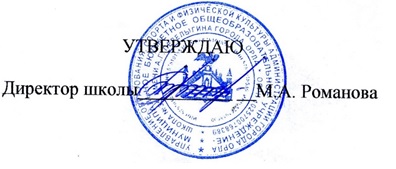 